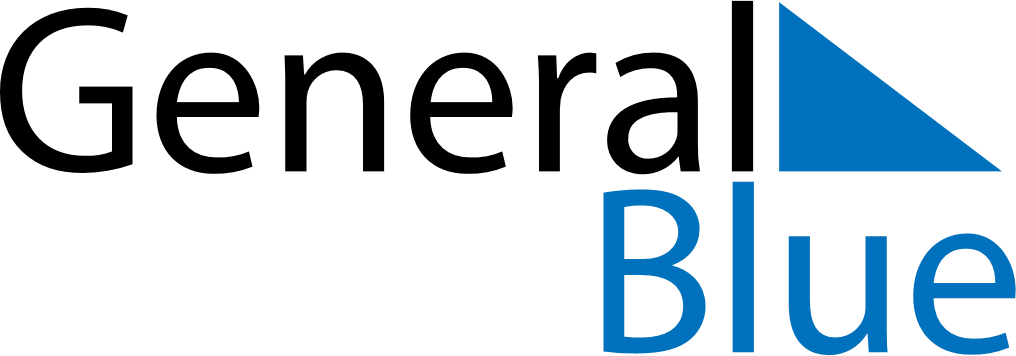 Quarter 2 of 2027South KoreaQuarter 2 of 2027South KoreaQuarter 2 of 2027South KoreaQuarter 2 of 2027South KoreaQuarter 2 of 2027South KoreaQuarter 2 of 2027South KoreaApril 2027April 2027April 2027April 2027April 2027April 2027April 2027April 2027SundayMondayMondayTuesdayWednesdayThursdayFridaySaturday1234556789101112121314151617181919202122232425262627282930May 2027May 2027May 2027May 2027May 2027May 2027May 2027May 2027SundayMondayMondayTuesdayWednesdayThursdayFridaySaturday12334567891010111213141516171718192021222324242526272829303131June 2027June 2027June 2027June 2027June 2027June 2027June 2027June 2027SundayMondayMondayTuesdayWednesdayThursdayFridaySaturday1234567789101112131414151617181920212122232425262728282930May 5: Children’s DayMay 13: Buddha’s BirthdayJun 6: Memorial Day